ANSÖKAN om tillstånd till användning av samlad säkerhet eller befrielse från ställande av säkerhet enligt unionens/det gemensamma transiteringsförfarandet (TVSSÄ/TVBSÄ).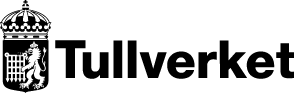 Förklaring av begreppKänsliga varorVissa typer av varor anses utgöra en ökad risk för bedrägeri. När dessa transiteras, och sändningen innehåller minst en viss kvantitet, betecknas varorna som känsliga. För att kunna transitera dessa varuslag måste tillståndet omfatta möjlighet till transitering av känsliga varor. Denna möjlighet kan beviljas först då tillstånd till användning av samlad säkerhet innehafts i minst 6 månader. Övriga krav och förutsättningar kring beviljande regleras i Tillämpningskodex artikel 381.Se nedanstående förteckning över vilka varuslag och minimikvantiteter som betecknas som känsliga:ReferensbeloppFör varje transitering ska en beräkning göras av sändningens tullskuld, dvs det sammanlagda värdet av tull, moms och ev andra avgifter inkl punktskatter. Vid beräkningen ska ingen hänsyn tas till eventuella preferenstullar eller kvoter som kan reducera tullsatsen.När nödvändiga uppgifter saknas för att en korrekt beräkning ska kunna göras ska tullskuldsbeloppet antas vara 7000 euro/sändning.Referensbeloppet utgörs av den beräknade sammanlagda tullskulden för en veckas transiteringar. Hänsyn ska tas till om verksamheten är ojämnt fördelad över året.Tillståndshavaren ska säkerställa att den sammanlagda tullskulden inte överstiger referensbeloppet. Om referensbeloppet visar sig vara otillräckligt ska tillståndshavaren omgående ansöka om höjning av sitt referensbelopp.Referensbeloppet ligger till grund för storleken på den säkerhet som ska ställas för tillståndet.	Ny ansökan	Ansökan om ändring	Ansökan om förnyelse av intygAnkomstdatum hos Tullverket dnrSökande (namn och adress)Sökande (namn och adress)EORI-nummerEORI-nummerSökande (namn och adress)Sökande (namn och adress)TelefonnummerTelefonnummerSökande (namn och adress)Sökande (namn och adress)E-postE-postKontaktperson (namn och telefonnummer)Kontaktperson (namn och telefonnummer)Kontaktperson (namn och telefonnummer)Kontaktperson (namn och telefonnummer)Har ert företag AEO-certifikat?          Ja, nummer:        Ja, nummer:        NejTransiteringsdokument ska lämnas elektroniskt. Om ert företag vill göra detta på egen hand krävs tillstånd att lämna transiteringsdokument (TVEUT) med produktionsmedgivande för normalförfarande.  Företaget har nämnda tillstånd.	 Företaget kommer samtidigt med denna ansökan även ansöka om 
		tillstånd att lämna transiteringsdokument med produktionsmedgivande 
		för normalförfarande.Transiteringsdokument ska lämnas elektroniskt. Om ert företag vill göra detta på egen hand krävs tillstånd att lämna transiteringsdokument (TVEUT) med produktionsmedgivande för normalförfarande.  Företaget har nämnda tillstånd.	 Företaget kommer samtidigt med denna ansökan även ansöka om 
		tillstånd att lämna transiteringsdokument med produktionsmedgivande 
		för normalförfarande.Transiteringsdokument ska lämnas elektroniskt. Om ert företag vill göra detta på egen hand krävs tillstånd att lämna transiteringsdokument (TVEUT) med produktionsmedgivande för normalförfarande.  Företaget har nämnda tillstånd.	 Företaget kommer samtidigt med denna ansökan även ansöka om 
		tillstånd att lämna transiteringsdokument med produktionsmedgivande 
		för normalförfarande.Transiteringsdokument ska lämnas elektroniskt. Om ert företag vill göra detta på egen hand krävs tillstånd att lämna transiteringsdokument (TVEUT) med produktionsmedgivande för normalförfarande.  Företaget har nämnda tillstånd.	 Företaget kommer samtidigt med denna ansökan även ansöka om 
		tillstånd att lämna transiteringsdokument med produktionsmedgivande 
		för normalförfarande.Om ert företag planerar att använda samlad säkerhet tillsammans med tillstånd att vara godkänd avsändare krävs att ert tillstånd att lämna transiteringsdokument (TVEUT) omfattar produktionsmedgivande för förenklat förfarande godkänd avsändare.         Företaget har nämnda tillstånd.		Företaget kommer samtidigt med denna ansökan även ansöka om 
		tillstånd att lämna transiteringsdokument med produktionsmedgivande 
		för förenklat förfarande godkänd avsändare.Om ert företag planerar att använda samlad säkerhet tillsammans med tillstånd att vara godkänd avsändare krävs att ert tillstånd att lämna transiteringsdokument (TVEUT) omfattar produktionsmedgivande för förenklat förfarande godkänd avsändare.         Företaget har nämnda tillstånd.		Företaget kommer samtidigt med denna ansökan även ansöka om 
		tillstånd att lämna transiteringsdokument med produktionsmedgivande 
		för förenklat förfarande godkänd avsändare.Om ert företag planerar att använda samlad säkerhet tillsammans med tillstånd att vara godkänd avsändare krävs att ert tillstånd att lämna transiteringsdokument (TVEUT) omfattar produktionsmedgivande för förenklat förfarande godkänd avsändare.         Företaget har nämnda tillstånd.		Företaget kommer samtidigt med denna ansökan även ansöka om 
		tillstånd att lämna transiteringsdokument med produktionsmedgivande 
		för förenklat förfarande godkänd avsändare.Om ert företag planerar att använda samlad säkerhet tillsammans med tillstånd att vara godkänd avsändare krävs att ert tillstånd att lämna transiteringsdokument (TVEUT) omfattar produktionsmedgivande för förenklat förfarande godkänd avsändare.         Företaget har nämnda tillstånd.		Företaget kommer samtidigt med denna ansökan även ansöka om 
		tillstånd att lämna transiteringsdokument med produktionsmedgivande 
		för förenklat förfarande godkänd avsändare.Vilka varuslag ska transiteras?Vilka varuslag ska transiteras?Vilka varuslag ska transiteras?Vilka varuslag ska transiteras?Avser ansökan även transitering av känsliga varor (se förklaring av begrepp i bilaga) Ja	 NejAvser ansökan även transitering av känsliga varor (se förklaring av begrepp i bilaga) Ja	 NejAvser ansökan även transitering av känsliga varor (se förklaring av begrepp i bilaga) Ja	 NejAvser ansökan även transitering av känsliga varor (se förklaring av begrepp i bilaga) Ja	 NejBeräkning av referensbelopp (se förklaring av begrepp i bilaga)Beräkning av referensbelopp (se förklaring av begrepp i bilaga)Beräkning av referensbelopp (se förklaring av begrepp i bilaga)Beräknat varuvärde för de varor som ska transiteras                       kr per vecka      kr per årBeräknat antal transiteringar                                                            st per vecka      st per årBeräknad sammanlagd tullskuld för en veckas transiteringar 
(tull, moms och ev andra avgifter inkl punktskatter)                                                                                                                  kr      krÖnskar ni fastställa referensbeloppet till ett högre belopp än den beräknade sammanlagda tullskulden för en veckas transiteringar ? (ex pga säsongsbetonad verksamhet) Ja,       kr NejDen beräknade sammanlagda tullskulden får inte överstiga referensbeloppet. Hur kommer ert företag säkerställa att detta inte sker?Den beräknade sammanlagda tullskulden får inte överstiga referensbeloppet. Hur kommer ert företag säkerställa att detta inte sker?Den beräknade sammanlagda tullskulden får inte överstiga referensbeloppet. Hur kommer ert företag säkerställa att detta inte sker?Ansökan om nedsättning av garantibeloppet (kan endast sökas av den som redan innehar tillståndet)  Företaget ansöker om nedsättning av garantibeloppet till 50 % av referensbeloppet. )  Företaget ansöker om nedsättning av garantibeloppet till 30 % av referensbeloppet. )Ansökan om befrielse från ställande av säkerhet (kan endast sökas av den som redan innehar tillståndet)Ansökan om befrielse från ställande av säkerhet (kan endast sökas av den som redan innehar tillståndet)Ansökan om befrielse från ställande av säkerhet (kan endast sökas av den som redan innehar tillståndet)Ansökan om befrielse från ställande av säkerhet (kan endast sökas av den som redan innehar tillståndet)  Företaget ansöker om befrielse från ställande av säkerhet. )  Företaget ansöker om befrielse från ställande av säkerhet. )  Företaget ansöker om befrielse från ställande av säkerhet. )  Företaget ansöker om befrielse från ställande av säkerhet. )Vid ansökan om befrielse ska nedanstående frågor besvaras:Vid ansökan om befrielse ska nedanstående frågor besvaras:Vid ansökan om befrielse ska nedanstående frågor besvaras:Vid ansökan om befrielse ska nedanstående frågor besvaras:Är ert företag certifierat enligt ISO-standard 28001? Ja NejSker era transiteringar enligt återkommande och fastlagda rutter?  Ja Nej DelvisGår det att övervaka era transiteringar via satellitnavigering/GPS? Ja Nej DelvisSker era transiteringar med egna transporter?  Ja Nej DelvisNedanstående frågor ska besvaras om inte enbart egna transporter används:Nedanstående frågor ska besvaras om inte enbart egna transporter används:Nedanstående frågor ska besvaras om inte enbart egna transporter används:Nedanstående frågor ska besvaras om inte enbart egna transporter används:Ange vilken/vilka externa fraktförare ni anlitar?Ange vilken/vilka externa fraktförare ni anlitar?Ange vilken/vilka externa fraktförare ni anlitar?Ange vilken/vilka externa fraktförare ni anlitar?Är de externa fraktförare som anlitas certifierade enligt ISO-standard 28001? Ja NejÄr de externa fraktförare som anlitas kontrakterade via långtidsavtal? Ja )
 Nej DelvisAnlitar ni vid något tillfälle externa fraktförare som ni inte tecknat långtidsavtal med?  Ja Nej DelvisSärskilda upplysningarUpplysningar till enskilda näringsidkare (enskilda firmor).
Alla som har tillstånd hos Tullverket ingår i vårt kundregister. Registret publicerar vi på vår webbplats, tullverket.se. Information om dig som är enskild näringsidkare (dvs. din firma är registrerad på ditt personnummer) publicerar vi inte på webbplatsen utan ditt samtycke. )Personuppgifter (namn, adress och personnummer) som jag lämnar i denna ansökan får behandlas för publicering på Tullverkets webbplats. Ja	 NejOrtDatumUnderskriftNamnteckning av behörig firmatecknare eller person med fullmakt.NamnförtydligandeKänsliga varorKänsliga varorKänsliga varorKänsliga varor1234HS-nummerVaruslagMinimi-kvantiteterKod för känsliga varor 1)0207 120207 14Kött och ätbara slaktbiprodukter av fjäderfä enligt nr 0105, av höns av arten Gallus domesticus, frysta.3 000 kg1701 121701 131701 141701 911701 99Socker från sockerrör eller sockerbetor samt kemiskt ren sackaros, i fast form.7 000 kg2208 202208 302208 402208 502208 602208 70ex 2208 90Sprit, likör och andra spritdrycker.5 hl12402 20Cigaretter innehållande tobak.35 000 st2403 112403 19Röktobak även innehållande tobaksersättning (oavsett mängden).35 kg	1) 	Om de transiteringsuppgifter som utbyts med hjälp av elektronisk databehandlingsteknik och HS-numret inte 
		är tillräckliga för att entydigt identifiera de varor som anges i kolumn 2, ska både den kod för känsliga varor 
		som anges i kolumn 4 och HS-numret enligt kolumn 1 användas.	1) 	Om de transiteringsuppgifter som utbyts med hjälp av elektronisk databehandlingsteknik och HS-numret inte 
		är tillräckliga för att entydigt identifiera de varor som anges i kolumn 2, ska både den kod för känsliga varor 
		som anges i kolumn 4 och HS-numret enligt kolumn 1 användas.	1) 	Om de transiteringsuppgifter som utbyts med hjälp av elektronisk databehandlingsteknik och HS-numret inte 
		är tillräckliga för att entydigt identifiera de varor som anges i kolumn 2, ska både den kod för känsliga varor 
		som anges i kolumn 4 och HS-numret enligt kolumn 1 användas.	1) 	Om de transiteringsuppgifter som utbyts med hjälp av elektronisk databehandlingsteknik och HS-numret inte 
		är tillräckliga för att entydigt identifiera de varor som anges i kolumn 2, ska både den kod för känsliga varor 
		som anges i kolumn 4 och HS-numret enligt kolumn 1 användas.